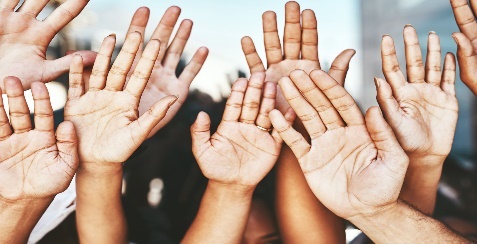 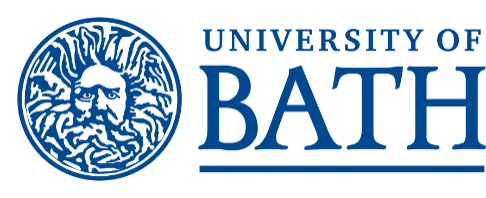 Adapting the Witness Aimed First Account (WAFA) Interview with Autistic and Non-Autistic People in Clinical Settings.Ethical Approval code: 21-127Who can participate?We are recruiting adults over the age of 18.  We are recruiting both autistic and non-autistic people. You will be compensated for your time with a monetary voucher (£10 for part 1, £10 for part 2). Aims of the study:Previous work has shown Witness Aimed First Account (WAFA) to be a useful tool in improving autistic individuals’ and typically developing individuals’ accounts of events in police interviews. The present study will examine the use of an adapted version of WAFA for the same populations as part of a clinical interview. Specifically, we want to understand whether this tool would improve participants’ memory and reporting of events.  What would I have to do?In the first part of the study, you would have to complete a series of online questionnaires. In the second part of the study, you would be interviewed over Microsoft Teams by a trained researcher about your memory for an emotional event. You will then be asked to complete a post-interview questionnaire. To take part or find out more, please contact:Acia.research@bath.ac.uk